Kartlegging av barns behov (under 18 år) Generell informasjon: Alle blir stilt disse spørsmåleneØnsker å kartlegge barnets behovInformasjon om viktigheten av fritidsaktiviteterHvem har den daglige omsorgen for barna?Har du samvær med barna?Hvem andre i familie/nettverk tar del i omsorgen av barna?Har du kontakt med andre instanser når det gjelder barna? f eks barnevern, helsesøster, skole, barnehage, PPT.Er det noen helsemessige / økonomiske utfordringer i familien?Er barna dine informert om de helsemessige/ økonomiske utfordringene i familien? Evt. Hvordan tenker du barna opplever utfordringene?Hvordan påvirker økonomi barnas mulighet til å delta i fritidsaktiviteter? Hva gjør barna på fritiden? Er barna med i organisert fritidsaktiviteter? Utstyr?Hvordan markeres bursdager?Har barna det som trengs av utstyr til barnehage/skole?Er det noe annet du ønsker å fortelle om barna dine?Dato___________Veileder___________________________________________________Foresatt__________________________________________________________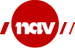 NAV SandnesDato:19.09.2018Barnas navnAlder----- ----- Foresatte sitt navnForesatte sitt navnDato Tilstede på samtalenTilstede på samtalen